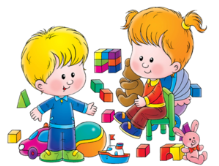 Режим днястаршей  группы детей 5-6 летРежим дняГруппаРежим днястаршаяПриём, осмотр, игры, утренняя гимнастика, дежурство7.00-8.25Подготовка к завтраку, завтрак, дежурство, самостоятельная деятельность8.25-8.50Подготовка к образовательной деятельности8.50-9.00Организованная образовательная деятельность:                                                              занятие 1 ( физкультминутка 3мин)9.00-9.25Перерыв между занятиями9.25-9.35Организованная образовательная деятельность:                                       занятие 2 (физкультминутка 3мин)9.35-9.55Игры, самостоятельная деятельность9.55-10.10Подготовка ко второму завтраку, второй завтрак10.10-10.20Подготовка к прогулке, прогулка10.20-12.30Возвращение с прогулки,  подготовка к обеду, обед12.30-12.55Подготовка ко сну, дневной сон12.55-15.00Подъем, воздушные и водные процедуры, игры, самостоятельная деятельность 15.00-15.20Подготовка к полднику, полдник15.20-15.40*Игры,  самостоятельная деятельность 15.40-16.05Подготовка к прогулке, прогулка16.05-17.20Возвращение с прогулки, игры17.20-17.30Подготовка к ужину, ужин17.30-17.50Игры, уход  детей домой17.50-19.00* проводятся занятия   по образовательной деятельности и дополнительному образованию продолжительностью 25 минут. * проводятся занятия   по образовательной деятельности и дополнительному образованию продолжительностью 25 минут. 